[ProjectDescription]OutputLabourPartsNotes:Production Job BriefProduction Start Date[ProjectStartDate]Production Due Date[ProjectDueDate]Production Number[ProjectNumber]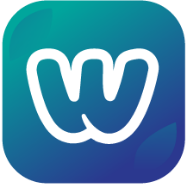 [ProjectName]Production Manager[ProjectManager]Production Start Date[ProjectStartDate]Production Due Date[ProjectDueDate]Production Number[ProjectNumber][BusinessLegalName][BusinessAddress][BusinessTaxNumber]ProductProductProductUnit CostForecast OutputActual Output[OutputSKU][OutputName][OutputDescription][OutputUnitCost][OutputForecastQuantity][OutputActualQuantity]Task Task Quantity[TaskName][TaskDescription][TaskQuantity]Product Product Product Quantity[ProductSKU] [ProductName][ProductDescription][ProductQuantity]